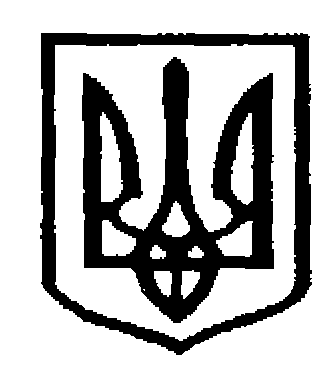 УкраїнаЧернівецька міська радаКомунальний дошкільний навчальний заклад -загальноосвітній навчальний заклад  I-II ступенів «Навчально-виховний комплекс «Берегиня»вул. І.Карбулицького, 2, м. Чернівці, 58025 т. 560-181, 560-281, e-mail: cvznz-34@meta.ua; Код ЄДРПОУ №21431336НАКАЗ30.12.2020 р.                                                                                         №393Про організацію роботи шкільного підрозділу Чернівецького НВК «Берегиня»  у період обмежувальних протиепідемічних заходів з 08 до 24 січня 2021 рокуВідповідно до постанови Кабінету Міністрів України від 09 грудня 2020 року № 1236 «Про встановлення карантину та запровадження обмежувальних протиепідемічних заходів з метою запобігання поширенню на території України гострої респіраторної хвороби СОVID-19, спричиненої коронавірусом SARS-CoV-2», листа Міністерства освіти і науки України від 15.12.2020 №1/9-692 «Про запровадження карантинних обмежень», наказу Департаменту освіти і науки Чернівецької обласної державної адміністрації №406 «Про організацію роботи закладів дошкільної, загальної середньої, професійної (професійно-технічної), позашкільної освіти області у період обмежувальних протиепідемічних заходів з 08 до 24 січня 2021 року» від 18.12.2020 р., листа управління освіти Чернівецької міської ради №0134/2756 «Рекомендації ЗЗСО щодо роботи в період обмежувальних протиепідеміологічних заходів» від 22.12.2020 та з метою впорядкування роботи  шкільного підрозділу Чернівецького НВК «Берегиня» під час зимових канікул у період обмежувальних протиепідемічних заходів з 08 до 24 січня 2021 року НАКАЗУЮ : 1. Діяльність у шкільному підрозділі Чернівецького НВК «Берегиня»  у період обмежувальних протиепідемічних заходів з 08 до 24 січня 2021 здійснювати  відповідно до «Рекомендацій щодо роботи закладів освіти Чернівецької області у період обмежувальних протиепідеміологічних заходів з 08 до 25 січня 2021 року»   затверджених наказом Департаменту освіти і науки Чернівецької обласної державної адміністрації №406 «Про організацію роботи закладів дошкільної, загальної середньої, професійної (професійно-технічної), позашкільної освіти області у період обмежувальних протиепідемічних заходів з 08 до 24 січня 2021 року» від 18.12.2020 р. (Додаток 1)2. Організувати роботу шкільного підрозділу Чернівецького НВК «Берегиня»  у період обмежувальних протиепідемічних заходів з 08 до 24 січня 2021 року у дистанційному форматі. 3.  Розпочати 2 семестр 2020 – 2021 н. р. за всіма формами навчання та організувати освітній процес з 18.01.2021 р. по 24.01.2021 р. у шкільному підрозділі Чернівецького НВК «Берегиня» в дистанційному режимі  відповідно до «Червоної зони»  моделі організації освітнього процесу в умовах адаптивного карантину затвердженого рішенням педагогічної ради №1 від 28.08.2020 р. з урахуванням обмежувальних протиепідемічних заходів у період з 08 до 24 січня 2021 року та Рекомендацій, зазначених у додатку 1 до цього наказу.4. Педагогам шкільного підрозділу Чернівецького НВК «Берегиня» :Фіголь Л.А., заступнику директора з НВР;Кирилюк Г. В., вчителю української мови та літератури ;Тихон Я. В., вчителю англійської мови;Гамаль М. В., вчителю зарубіжної літератури, соціальному педагогу;Бурденюк О. О., вчителю фізики та інформатики;Лакусті Н. І., вчителю біології та хімії;Клим К. В., вчителю фізичної культури;Семенюк Е. Б., вчителю початкових класів;Якубчак Л. М., вчителю початкових класів;Українець Н. Д., вчителю початкових класів; Ковалю В. О., вчителю історії та правознавства;Харитон М. В., вчителю трудового навчання та образотворчого мистецтва;Гордійчук А.А., вчителю англійської мови, шкільному бібліотекарю;Лутанюку О. М., вчителю музичного мистецтва;Воєвідко К. Ю., практичному психологу;Мартищук Г. Й., асистенту вчителяВишньовській Р. Ю., вчителю математики;Гончар К. В., вчителю початкових класів;Стасюк Т. В., вчителю української мови та літератури;Лупан Г. П., вихователю ГПД, вчителю географії;Кузняк А. В., вчителю німецької мови;Сорокан Т. К., вчителю-логопедуВ період з 08.01.2021 р. по 17.01.2021 р. працювати в дистанційному режимі відповідно до затвердженої тарифікації на 2020 – 2021 н. р. Навчальну практику у 5-8 класах, навчальні екскурсії у початковій школі та заходи під час зимових канікул провести з використанням технологій дистанційного навчання  відповідно до затверджених планів проведення (Термін: по 17.01.2021 р.)Упродовж робочого часу педагоги зобов’язані:4.3.1.Виконувати обов’язки, передбачені посадовою інструкцією.Забезпечити в період з 08.01.2021 р. по 17.01.2021 р. успішну підготовку шкільної документації до 2 семестру 2020 – 2021 н. р.: здійснення календарно-тематичного планування відповідно до Освітньої програми Чернівецького НВК «Берегиня» на 2020 – 2021 н. р. та методичних рекомендацій затверджених у листі Міністерства освіти і науки України №1/9-430 «Щодо методичний рекомендацій про викладання навчальних предметів у закладах загальної середньої освіти у 2020 – 2021 н. р.»  від 11.08.2020 р., планування виховної роботи на 2 семестр 2020 – 2021 н. р.Взяти участь у роботі педагогічної ради №6 14 січня 2020 р. Провести в онлайн - режимі шкільні методичні об’єднання з оформленням відповідного протоколу .Провести в онлайн-режимі класні батьківські збори з оформленням відповідного протоколу  (Термін: до 17.01.2020 р.) Відповідати на дзвінки адміністрації закладу.Перевіряти електронну пошту та оперативно відповідати на листи.Дотримуватися санітарно епідеміологічних заходів у Чернівецькому НВК «Берегиня».Розпочати 2 семестр 2020 – 2021 н. р. у шкільному підрозділі Чернівецькому НВК «Берегиня» з 18 січня 2021 року до 24 січня 2021 року за всіма формами навчання із використанням технологій дистанційного навчання з врахуванням  тарифікації на 2020 – 2021 н. р., відповідно до моделі організації освітнього процесу у «червоній» зоні затвердженої рішенням педагогічної ради №1 Чернівецького НВК «Берегиня» від 28.08.2020 р.  Забезпечити в період з 18.01.2021 р. по 24.01.2021 р. щоденне онлайн - консультування здобувачів освіти за всіма формами навчання та організувати освітній процес з використанням технологій дистанційного навчання відповідно до  затвердженого розкладу навчальних занять, зокрема живе онлайн-спілкування (відеоконференції через Zoom, спілкування в чаті з учнями через мобільний додаток Viber), віддалене навчання, розтягнуте в часі (з використанням  платформ для самостійного навчання учнів), онлайн-уроків (зі збереженням на GoogleДиску та поширення через Google Клас (Classroom), із використанням онлайн-дошки Padlet ), групової роботи над проєктами, над спільним вирішенням поставлених навчальних завдань) тощо з врахуванням  автономії, академічної свободи педагогів, включаючи свободу вільного вибору форм, методів і засобів навчання, що відповідають освітній програмі. (Додаток 2, 3, 4)Здійснювати заходи щодо виконання методичної, організаційно-педагогічної роботи  через платформами для онлайн-навчання педагогів (спеціальні віртуальні навчальні середовища ( Moodle і його аналоги) ; освітні онлайн-платформи Prometheus, EdEra, Coursera, ВУМ;   учительські сайти). Виконувати обов’язки, передбачені посадовою інструкцією.Своєчасно заповнювати  журнали у електронній та у паперовій формі.Відповідати на дзвінки адміністрації закладу.Перевіряти електронну пошту та оперативно відповідати на листи.Дотримуватися санітарно епідеміологічних заходів у Чернівецькому НВК «Берегиня».Завгоспу Іванчуку В. І., секретарю-діловоду Мислик Є. М., технічним працівникам, медичній сестрі Тарасенко Л. Ф.,  охоронцям закладу, двірникам, робітнику по обслуговуванню будівлі  Лукашу Д. В. виконувати обов’язки, передбачені посадовими інструкціями з 08.01.2021 р. до 24.01.2021 р. з обов’язковим дотриманням санітарно-епідемічних вимог відповідно до затверджених графіків роботи.Заборонити проведення масових заходів у Чернівецькому НВК «Берегиня» в період з 08.01.2021 р. до 24.01.2021 р.Організувати  чергування у закладі чергового адміністратора з 830 до 1800 :Понеділок – Капустяк Г. П., директор;Вівторок – Фіголь Л. А., заступник директора з НВР;Середа – Тихон Я. В., вчитель англійської мови, педагог-організатор;Четвер – Семенюк Е. Б., вчитель початкових класів, голова профкому;П’ятниця – Павлюк С. А., вихователь-методист.Заступнику директора з НВР Фіголь Л. А.: 8.1. Довести до відома педагогічних працівників шкільного підрозділу Чернівецького НВК «Берегиня» інформацію про терміни обмежувальних протиепідемічних заходів та вимоги постанови Кабінету Міністрів України від 09 грудня 2020 року № 1236 «Про встановлення карантину та запровадження обмежувальних протиепідемічних заходів з метою запобігання поширенню на території України гострої респіраторної хвороби СОVID-19, спричиненої коронавірусом SARS-CoV-2». (Термін: до 08.01.2021 р.) Здійснювати моніторинг захворюваності  працівників і здобувачів освіти шкільного підрозділу Чернівецького НВК «Берегиня» та моніторинг здобувачів освіти, які не приступили до навчання з використанням дистанційних технологій та щоденно інформування управління освіти до 1000 на електронну адресу oleksandraosvita@gmail.com відповідно до форми, наданої управлінням освіти Чернівецької міської ради.(Термін: з 18.01.2021 р. по 24.01.2021р.)Здійснювати організацію, координацію та контроль за виконанням освітніх програм вчителями НВК «Берегиня», в тому числі тих, які здійснюють викладацьку роботу з погодинною оплатою праці.Здійснювати контроль обліку здобувачів освіти, які навчаються за дистанційною формою (Термін: з 18.01.2021 р. по 24.01.2021 р.)Здійснювати методичний супровід освітнього процесу.  Здійснити фахову заміну в разі захворювання педагогічних працівників відповідно до чинного законодавства. (Термін: з 18.01.2021 р. по 24.01.2021 р.)9. Класоводам та класним керівникам Здійснювати моніторинг захворюваності здобувачів освіти закріплених  класів та надавати результати моніторингу заступнику директора з НВР Фіголь Л. А. щоденно до 9.30. (Термін: з 18.01.2021 р. по 24.01.2021 р.)10.  Адміністратору сайту НВК «Берегиня» Бурденюк О. О.:10.1. Розмістити на сайті Чернівецького НВК «Берегиня» наказ №393 від 30.12.2020 р. «Про організацію роботи шкільного підрозділу Чернівецького НВК «Берегиня» у період обмежувальних протиепідемічних  заходів  з 08 до 24 січня 2021 року» (Термін:  до 08.01.2021р.) 10.2. Висвітлювати організацію освітнього процесу з використанням технологій дистанційного навчання відповідно до затвердженого розкладу навчальних занять та оновлювати його у разі внесення змін. (Термін:  з 18.01.2021 р.)11. Завгоспу Іванчуку В. І.:11.1. Забезпечити використання засобів індивідуального захисту, антисептичних та дезінфікуючих засобів, контроль за прибиранням та щоденною дезінфекцією санітарно-побутових приміщень, поверхонь в місцях спільного користування працівників, які не працюють дистанційно.Директору Чернівецького НВК «Берегиня» Капустяк Г. П., вихователю-методисту Павлюк С. А. щоденно з 08.01.2021 р. по 24.01.2021 р. після здійснення обходу будівель та території НВК «Берегиня» о 1900 передавати чергування сторожам з відповідним записом у журналі.Охоронцям закладу, двірникам, черговому адміністратору  слідкувати за функціонуванням та  збереженням систем життєзабезпечення закладу. У разі несправності повідомляти директора та  відповідні служби аварійні служби.14. Контроль за виконанням наказу залишаю за собою.Директор Чернівецького НВК «Берегиня»                                   Г. КапустякЗ наказом  ознайомлені:Додаток №1 до наказу №393  від 30.12.2020 р.№п/пП.І.Б.Підпис Фіголь Л.А.Вишньовська Р.Ю. Гамаль М.В.Кирилюк Г.В.Лакуста Н.І. Українець Н.Д.Гончар К.В. Семенюк Е.Б.Якубчак Л.М. Бурденюк О.О.Тихон Я.В.Гордійчук А.А.Харитон М.В.Коваль В.О.Мартищук Г.Й.Клим К.В.Стасюк Т.В.Лупан Г. П.Кузняк А. В.Лутанюк О. М.Воєвідко К. Ю.Сорокан Т. К.Мислик Є. М.Ігнатьєва А. В.Воєвідко М. В.Мельник М. І.Куєк А. Д.Іванчук В. І.Хміль Л. П.Луканюк С. Д.Григораш О. І.Костюк Я. МДзіковський М. В.Кирилюк С. І.Тарасенко Л. Ф.Лукаш Д.В.